                                                                 	                                                             	‏16 דצמבר 2015  אל נשיאי המועדונים,                      מכובדי שלום רבהנדון: אולפן נשיאים, מזכירים וגזבריםאנו מתכבדים להזמין את בעלי התפקידים בהנהלת המועדונים ( נשיא, מזכיר וגזבר) לשנת הרוטרי 2016-2017 לאולפן משותף, שיתקיים במרכז "כיוונים" באשדוד, ביום חמישי, 25 פברואר 2016, משעה 20:00-09:00.

לאור חשיבות האולפן וריבוי הנושאים אנו מבקשים מהנהגת המועדונים לשריין כבר עתה את היום (במקומות  העבודה ואח') ע"מ להגיע ולקחת חלק בהערכות לשנת הרוטרי 2016/17 שתכלול גם קבלת ההסמכה שנדרשות מרוטרי בינלאומי.

תכני האולפן שגובשו מתמקדים השנה בנושאים מהותיים הקשורים במתן כלים אפקטיביים שיאפשרו למועדונים תפקוד יעיל, מיצוי הפוטנציאל של המועדון להעצמה והתרחבות ובנוסף שיפור הקשרים בין הנהלות המועדון ובעלי התפקידים השונים באזור.

ההחלטה לקיים אולפן משולב התגבשה מההבנה שככל שחשיפת תוכניות העבודה של האזור תעשה בחשיפה רחבה יותר, לצד הכרויות עם בעלי התפקידים באזור ועם מועדונים אחרים, כך התפקוד באזור ישתפר ויתרום להעצמה כוללת של  האזור. בהזדמנות זאת, אנו פונים לכל המועדונים, שטרם בחרו בעלי תפקידים, לעשות זאת, ולשלוח בהקדם את השמות.מצורפות מפת הגעה למקום האולפן ותוכנית האולפן .בברכת רעותאמיל אל אסמר   				                                                                 גבי אורן
נגיד האזור 2015-2016        			                                                               נגיד האזור הנבחר 2016-2017לאורה נצר				                                                                יעקב בן-גדמזכירת האזור   				                                                               מזכיר אזור נבחר 2016-2017אלון בנדט
מדריך האזור הנבחר לשנת 2016-2017תוכנית אולפן נשיאים / מזכירים / גזברים - 25 פברואר 2016  - אשדוד 09:00 – 09:30 – התכנסות ורישום 09:30 – 09:45  - טקס רוטרי   – נשיא מועדון מארח      ברכה בינלאומית, ברכות רעות ופסוק השבוע      מידע רוטרי – ברכת הנגיד אמיל אל אסמר.09:45 – 10:15 - דברי פתיחה – נגיד נבחר גבי אורן 10:15 – 10:30 - אתר רוטרי בינלאומי – נג"מ אלון בנדט מדריך האזור10:30 - 11:00 – שיווק ומיתוג רוטרי והמועדון , ר' מירית ווקס 11:00 – 11:30 – וועדת סיווג ושימור חברים ככלי להתחדשות המועדון – נ"ל שלמה אסיף11:30 – 13:00 -  התפצלות לקבוצות דיון: נשיאים (+ עוזרי נגיד), מזכירים, גזברים.נשיאים –  נגיד האזור מזכירים – מנהל מזכיר האזורגזברים  -  מנהל גזבר האזור13:00 – 13:45 - ארוחת צהרים 13:45 – 14:45 – המשך דיונים בקבוצות דיון, נשיאים, מזכירים, גזברים.14:45 – 16:00 – פעילות אתגרית וסימולציה, חלוקה לקבוצות עבודה  - נ"ל שלמה בורלא16:00 – 17:00 – ראשי אפיקים : מועדון – נ"ל עוזי רוזן, 
                                              קהילה – נ"ל דורון ברנסון 
                                              בינלאומי – נ"ל אפרים פריהר
                                              המקצוע – נ"ל ליאורה גביש 
                                              נוער וצעירים – נ"ל אייל בר   
                         הצגת כיווני פעילות ותוכניות עבודה אזור - מועדונים17:00 -17:30 - הפסקת קפה וכיבוד 17:30 – 18:00 - כלים אסטרטגיים שלובים להעצמת המועדון – נג"מ אלון בנדט18:00 -18:30 -  הקרן הבינלאומית ואיך זה עוזר למועדונים -  נ"ל חיים קנת18:30 – 19:00 – פיתוח מנהיגות רוטרי – RLI – נג"ל רן לין , RYLA  19:00 – 19:30 - פנל שאלות ותשובות  19:30 – 20:00 - סיכום האולפן 
מפת הגעה לאולפן 

מגשר עד הלום –מחלף דרומי של אשדוד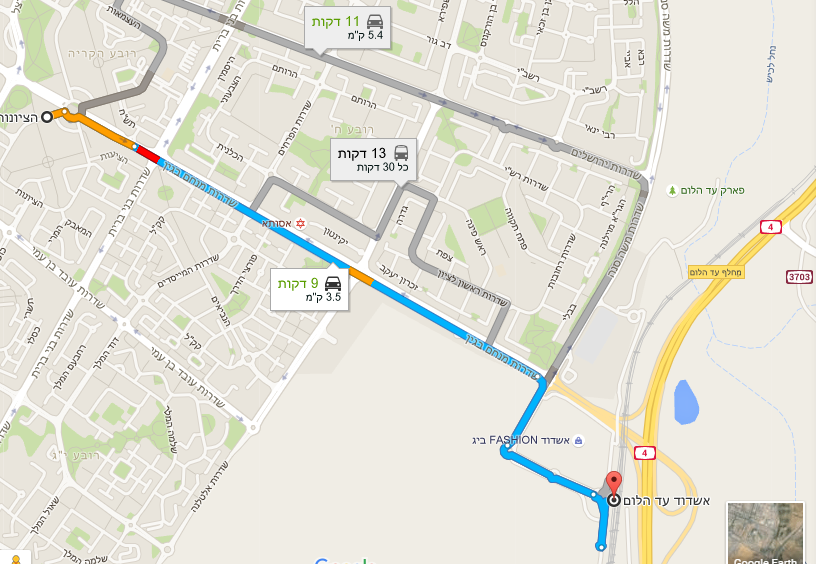 כתובת: מרכז כיוונים, רחוב הציונות 4 אשדוד. 
הסדרי חניה :  מאחורי הבניין קיים מגרש עפר, שבו אפשר לחנות.
בכל שאלה ניתן לפנות אל מזכיר האזור יעקב בן-גד  050-5890736.ר ו ט ר י   ב י נ ל א ו מ י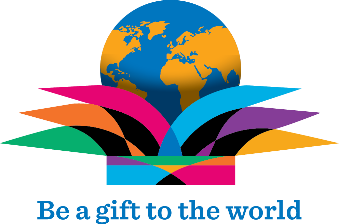 היה מתנה לעולםكُن هَديّةً للعالمא מ י ל  א ל - א ס מ ראזור  2490  ישראלהיה מתנה לעולםكُن هَديّةً للعالمנגיד האזור  2015-2016 Rotary InternationalDistrict 2490  الروتاري   الدوليمنطقه  2490  اسرائيلהיה מתנה לעולםكُن هَديّةً للعالم		E m i l e   E l - A s m a rDistrict Governor 2015-2016إميل   الأسمرعميد المنطقه  2015-2016